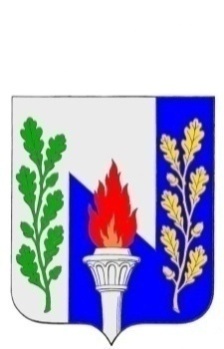 Тульская областьМуниципальное образование рабочий поселок ПервомайскийЩекинского районаСОБРАНИЕ ДЕПУТАТОВР Е Ш Е Н И Еот «____» октября  201 г.                                                                    № _______О графике приёма граждан депутатами Собрания депутатовмуниципального образования рабочий поселок Первомайский Щекинского района  в 2019 году (октябрь-декабрь) Рассмотрев предложения постоянных комиссий Собрания депутатов МО р.п. Первомайский по организации индивидуального приема граждан в своих избирательных округах,  в соответствии с Конституцией Российской Федерации, Федеральными законами от 06.10.2003 N 131-ФЗ "Об общих принципах организации местного самоуправления в Российской Федерации", от 02.05.2006  N 59-ФЗ "О порядке рассмотрения обращений граждан Российской Федерации",  на основании  статьи 27 Устава муниципального образования рабочий посёлок Первомайский Щекинского района, Собрание депутатов МО р.п. Первомайский Щекинского района,   РЕШИЛО:1. График приема граждан депутатами Собрания депутатов муниципального образования рабочий посёлок Первомайский в 2019 году(октябрь-декабрь) - утвердить (приложение).2. Опубликовать настоящее решение в средствах массовой информации.  3. Контроль за исполнением настоящего решения возложить на заместителя председателя Собрания депутатов МО р.п. Первомайский Щекинского района (Петрухину Ольгу Николаевну). Глава муниципального образованиярабочий поселок  Первомайский Щекинского района                                                                      М.А. Хакимов земельно-имущественным отношениям                Приложение                                                                                                 к решению Собрания депутатов                                                                                   МО р.п. Первомайский                                                                              Щекинского района                                                                                           от __.10.2019 г. № _______График приема граждан депутатами Собрания  депутатов муниципального образования рабочий поселок Первомайский Щекинского района  в 2019  году (октябрь-декабрь)Приём граждан ведется в здании администрации МО р.п.Первомайский (п.Первомайский, пр. Улитина,12  с 16-00 до 17-30в кабинете Собрания депутатов. (тел: 6-38-12)График приема граждан депутатами Собрания  депутатов МО р.п. Первомайский  и депутатами Представителей МО Щекинский районв 2019 году (октябрь-декабрь)Хакимов Марат Анверович -  Глава МО р.п. Первомайский, депутат Собрания представителей  МО Щекинский район ведет прием граждан в здании администрации МО р.п.Первомайский (п.Первомайский, пр. Улитина,12), в первый  четверг    каждого месяца                                с 16-00 до 17-00в кабинете Собрания депутатов. (тел: 6-38-12; 9-22-03)Петрухина Ольга Николаевна - Заместитель председателя Собрания депутатов  МО р.п. Первомайский, депутат Собрания представителей ведет прием граждан в здании Детский сад № 18 (п. Первомайский, пр. Улитина, 20) в последний четверг каждого месяца с 16-00 до 17-00          (тел. 6-35-77)Аникеева Людмила Вячеславовна  – депутат Собрания депутатов МО р.п. Первомайский, депутат Собрания представителей   ведет прием граждан в здании администрации МО р.п.Первомайский (п.Первомайский, пр. Улитина,12),  второй четверг каждого  месяца с 16 -00 до 17-00в кабинете Собрания депутатов. (тел: 6-38-12;)и по работе с молодежью	_______________И.Н. Пешкова«____» декабря 2015 г.Ф.И.О. депутата число, месяц приёмаКонтактный телефон депутатаЖарикова Татьяна ЛеонидовнаКорольков Сергей МихайловичКалинич Андрей Александрович16 октября13 ноября11 декабря6-35-426-39-419-28-85Динариев  Сергей ВалериевичСерегин Сергей СергеевичПомазкова Татьяна Борисовна23 октября20 ноября18 декабря9-28-766-32-366-59-11Бурякова Татьяна АлександровнаЗверев Геннадий ЕвгеньевичКандрашова Мария Сергеевна30 октября27 ноября25 декабря9-15-279-66-226-38-12Королихин Артем ВикторовичМячин Сергей ВасильевичСеребрякова Татьяна Юрьевна06 ноября04 декабря6-38-126-32-489-25-35